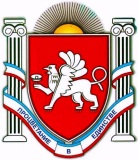   РЕСПУБЛИКА КРЫМНИЖНЕГОРСКИЙ РАЙОН АДМИНИСТРАЦИЯ ЕМЕЛЬЯНОВСКОГО СЕЛЬСКОГО  ПОСЕЛЕНИЯ                                  ПОСТАНОВЛЕНИЕ «15» ноября  2016 года					                                           №166 с.ЕмельяновкаОб утверждении Положения о порядке увольнения (освобождения от должности) в связи с утратой доверия лиц, замещающих муниципальные должности администрацииЕмельяновского сельского поселения           Руководствуясь Федеральным закон от 06.10.2003 № 131-ФЗ «Об общих принципах организации местного самоуправления в Российской Федерации», Федеральным законом от 25.12.2008 № 273-ФЗ «О противодействии коррупции», Уставом Емельяновское сельское поселение, администрация Емельяновского сельского поселения ПОСТАНОВЛЯЕТ:1. Утвердить Положение  о порядке увольнения (освобождения от должности) в связи с утратой доверия лиц, замещающих муниципальные должности администрации Емельяновского сельского поселения» (Приложение № 1).2. Настоящее постановление вступает в силу с момента обнародования.3. Контроль за исполнением настоящего постановления оставляю за собой.Председатель Емельяновского сельского совета-глава администрации сельского поселения				Л.ЦапенкоПриложение № 1 к постановлению администрации Емельяновского сельского поселенияот «15» ноября  № 166ПОЛОЖЕНИЕо порядке увольнения (освобождения от должности) в связис утратой доверия лиц, замещающих муниципальные должности в администрации Емельяновского сельского поселения»Положение о порядке увольнения (освобождения от должности) в связи с утратой доверия лиц, замещающих муниципальные должности в администрации Емельяновского сельского поселения» разработано в соответствии с Конституцией Российской Федерации, Федеральным законом от 06.10.2003 № 131-ФЗ «Об общих принципах организации местного самоуправления в Российской Федерации», Федеральным законом от 25.12.2008 № 273-ФЗ  «О противодействии коррупции» и  определяет порядок увольнения (освобождения от должности) лиц, замещающих муниципальные должности в администрации Емельяновского сельского поселения, в связи с утратой доверия.Увольнение (освобождение от должности) лица, замещающего муниципальную должность, в связи с утратой доверия.1.1. Лицо, замещающее муниципальную должность в администрации Емельяновского сельского поселения, подлежит увольнению (освобождению от должности) в связи с утратой доверия в случаях, предусмотренных статьей 13.1 Федерального закона от 25.12.2008 № 273-ФЗ «О противодействии коррупции»:- непринятия лицом мер по предотвращению и (или) урегулированию конфликта интересов, стороной которого оно является;- непредставления лицом сведений о своих доходах, об имуществе и обязательствах имущественного характера, а также о доходах, об имуществе и обязательствах имущественного характера своих супруги (супруга) и несовершеннолетних детей либо представления заведомо недостоверных или неполных сведений;- участия лица на платной основе в деятельности органа управления коммерческой организации, за исключением случаев, установленных федеральным законом;- осуществления лицом предпринимательской деятельности;- вхождения лица в состав органов управления, попечительских или наблюдательных советов, иных органов иностранных некоммерческих неправительственных организаций и действующих на территории Российской Федерации их структурных подразделений, если иное не предусмотрено международным договором Российской Федерации или законодательством Российской Федерации.1.2. Лицо, замещающее муниципальную должность в администрации Емельяновского сельского поселения, которому стало известно о возникновении у подчиненного ему лица личной заинтересованности, которая приводит или может привести к конфликту интересов, подлежит увольнению (освобождению от должности) в связи с утратой доверия также в случае непринятия лицом, замещающим муниципальную должность в администрации  Емельяновского сельского поселения, мер по предотвращению и (или) урегулированию конфликта интересов, стороной которого является подчиненное ему лицо.1.3 Решение об увольнении (освобождении от должности) лица, замещающего муниципальную должность в администрации Емельяновского сельского поселения, в связи с утратой доверия принимается  комиссией. Состав комиссии утверждается Постановлением администрации поселения. В состав комиссии входят: Глава администрации, депутаты Емельяновского сельского совета, должностное лицо, ответственное за работу с кадрами и должностное лицо администрации, ответственное за работу по профилактике коррупционных и иных правонарушений на муниципальной службе. Комиссия состоит их председателя комиссии и ее членов общей численностью 5 человек. Возглавляет комиссию Глава Емельяновского сельского поселения. Решение принимается на заседании комиссии тайным голосованием на основании материалов проверки, предоставленных должностным лицом администрации, ответственным за работу по профилактике коррупционных и иных правонарушений на муниципальной службе. 1.4 Решение об увольнении (освобождении от должности) лица, замещающего муниципальную должность в администрации Емельяновского сельского поселения, в связи с утратой доверия считается принятым, если за него проголосовало более половины от установленного числа членов комиссии.2. Обстоятельства, учитывающиеся при увольнении (освобождении от должности) лица, замещающего муниципальную должность, в связи с утратой доверия.2.1. При увольнении (освобождении от должности) лица, замещающего муниципальную должность в администрации Емельяновского сельского поселения, в связи с утратой доверия учитываются характер совершенного коррупционного правонарушения, его тяжесть, обстоятельства, при которых оно совершено, соблюдение лицом, замещающим муниципальную должность, других ограничений и запретов, требований о предотвращении или об урегулировании конфликта интересов и исполнение им обязанностей, установленных в целях противодействия коррупции, а также предшествующие результаты исполнения лицом, замещающим муниципальную должность своих должностных обязанностей.3. Решение об увольнении (освобождении от должности) лица, замещающего муниципальную должность, в связи с утратой доверия3.1. Решение об увольнении (освобождении от должности) лица, замещающего муниципальную должность в  администрации  Емельяновского  сельского поселения, в связи с утратой доверия принимается в срок не позднее одного месяца со дня поступления информации о совершении лицом, замещающим муниципальную должность в администрации Емельяновского сельского поселения, коррупционного правонарушения, не считая периода временной нетрудоспособности лица, замещающего муниципальную должность в администрации Емельяновского сельского поселения, пребывания его в отпуске, других случаев неисполнения должностных обязанностей по уважительным причинам, проведения проверки и рассмотрения ее материалов.При этом решение об увольнении (освобождении от должности) в связи с утратой доверия должно быть принято не позднее шести месяцев со дня поступления информации о совершении коррупционного правонарушения.3.2. В решении об увольнении (освобождении от должности) в связи с утратой доверия лица, замещающего муниципальную должность в администрации Емельяновского сельского поселения, в качестве основания увольнения (освобождения от должности) указывается соответствующий случай, предусмотренный статьей 13.1 Федерального закона от 25.12.2008 № 273-ФЗ «О противодействии коррупции».3.3. Копия решения об увольнении (освобождении от должности) в связи с утратой доверия лица, замещающего муниципальную должность в администрации Емельяновского  сельского поселения, с указанием коррупционного правонарушения и нормативных правовых актов, положения которых им нарушены, вручается лицу, замещающему муниципальную должность, под расписку в течение трех дней со дня вступления в силу соответствующего решения.